Вероника Сергеевна Набережных МБОУ "СОШ с. Великомихайловка"УчительКонспект урока на тему «Письменный прием сложения»          Здравствуйте ребята, садитесь, я рада всех вас видеть. И хочу начать сегодняшний наш урок с высказывания Льва Николаевича Толстого - великого русского писателя, с произведениями которого мы будем знакомиться с вами на уроках литературного чтения. (Имя) прочти нам его. Ребята, как вы понимаете данное высказывание? Совершенно верно, для того чтобы действительно что-то хорошо усвоить, нужно постараться самому догадаться и прийти к новому знанию и сегодня на уроке мы с вами и будем этим заниматься.Но он у нас необычный. На нем все ученики нашего класса отправятся в путешествие по весеннему лесу к его жителям. В пути мы сделаем несколько остановок. Ну, а чтобы не заблудиться, сегодня вы будете работать с «Лесной картой», где с одной стороны будут виды работ, которые мы будем выполнять на наших остановах, а с другой стороны вы будете оценивать свою работу, если вы посчитаете, что справились с заданием, то поставите +, если нет, то -., а если будет не понятно знак ?Число записать и кл работа и можно поиграть с датой, например 16 марта и число 61. Расскажите о десятичном составе этих чисел и сравните их. (прошла посмотрела, как записали)Но жители леса не пустят нас, если мы не назовем причину и цель нашего визита. Поэтому они оставили нам карточки, на которых записаны числа и задание, решив которое мы сможем узнать тему нашего урока. На первой карточке записано число 45. (Имя) сколько десятков и единиц в этом числе? (4 дес и 5 ед) – на доске выставляю 4 треугольника и 5 кружочков.На второй карточке записано число 23. (Имя) сколько в этом числе десятков и единиц? (2 дес и 3 ед). – во втором ряду выставляю 2 треугольника и 3 кружка.А вот и задание-нужно найти сумму этих чисел. Как мы найдем сумму? (сложим десятки с десятками, единицы с единицами; треугольники с треугольниками, кружочки с кружочками). Чему будет равна сумма? (68). Верно, но жители леса все равно не пускают нас. Они говорят, что устно вычислять мы уже умеем, но помимо устных приемов есть еще и другие. Как вы думаете, какие еще приемы вычислений есть? (письменные)Можете сформулировать тему урока? (Письменные приемы сложения) Тогда какую цель мы должны будем достигнуть на уроке? (познакомиться с правилами письменного выполнения сложения чисел такого вида как 45 и 23). Давайте составим план нашего урока. Внимательно посмотрите на пункты нашего плана и скажите верно ли они расположены. (Научимся правильно выполнять письменное сложение. Выполним примеры. Закрепим полученные умения и навыки). – на доске перетасовать или поставить номера 1, 2, 3. Отметьте свои результаты в Лесной карте. Отлично, мы справились со всеми заданиями и готовы отправиться в путь, тем более лесные жители нас уже ждут. И первая остановка «Узнавай-ка». На этой остановке мы узнаем правила письменного выполнения сложения двузначных чисел и будем учиться применять их в вычислениях. В начале урока, выполняя задания лесных жителей, мы выполняли сложение чисел 45 и 23 устно. А теперь давайте посмотрите, как выполнять письменное сложение. А в этом нам поможет Добрая Белочка. Она оставила для нас алгоритм, который мы будем использовать при решении примеров, которые при письменном решении называются «в столбик» (Имя) прочитай: 1. Пишем десятки под десятками, а единицы – под единицами. 2. Складываем единицы. Пишем результат сложения под единицами. 3. Складываем десятки. Пишем результат сложения под десятками. 4. Читаем ответ. (Пример в столбик и алгоритм на доске уже написаны). Можно взять 2 столбика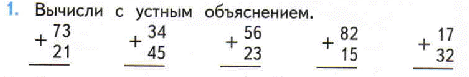 Дети вычисляют в столбик с объяснениемЗатем можно 1 чел. Пригласить к доске и на флепчарте с комментированием выполнить 1 примерОбращая внимание на: Как расположены единицы слагаемых? (Единицы расположены под единицами.) – Как расположены десятки? (Десятки расположены под десятками.)– Где стоит знак действия? (Слева от слагаемых.)– Что в записи заменяет знак равенства? (Черта.)– Как располагается значение суммы? (Под чертой; единицы записаны под единицами, десятки под десятками.)Далее поясняет, что при сложении в столбик вычисления начинают делать с единицХорошо, теперь расскажите это правило своему соседу по парте. (Имя) ты довольна ответом своего соседа? (Имя) ответ был полным? Отлично, а мы идем дальше.И следующая остановка «Сосчитай-ка». На этой остановке вы будете работать в группах. Давайте вспомним и проговорим основные правила работы в группе: работать сообщая, прислушиваться к мнению каждого, не перебивать друг друга, Отлично. Вам даны примеры в столбик и табличка, в которой с одной стороны правильные ответы, а с другой части пословиц. Вычислив правильно, вы сможете собрать пословицу. Кому непонятно? Приступайте. Какая пословица получилась у первой группы?  У второй? О чем эти пословицы? (о дружбе). Ребята, а как вы думаете, дружба важна в нашей жизни? Совершенно верно, друзья очень важны в нашей жизни, они поддержат в трудную минуту, разделят твою печаль и удвоят твое счастье. Отметьте свои результаты в Карте. Давайте еще раз повторим алгоритм письменного сложения. ….Итак, ребята мы приближаемся к конечной остановке. Вам нужно выполнить самостоятельную работу на карточках, а именно выполнить примеры в столбик. Давайте проверим. – с помощью документ камеры, взяв чью – то карточку. Выполните самопроверку, исправив ошибки. У кого по-другому? Занесите результаты в Карту.Наше путешествие подходит к концу, давайте вспомним какую цель мы перед собой ставили. Достигли ли мы ее? А все ли пункты плана выполнили?Посмотрите на свои лесные карты, довольны ли вы своей работой на уроке? За активную работу и правильные ответы 5 получают … Ребята, лесные жители были очень рады встретить нас у себя и напоследок они оставили нам свои дары – грибочки. Если вам все понравилось на уроке, то раскрасьте шапку гриба в  коричневый и сказать как называется –взаимосвязь с окр. миром, если у вас возникали трудности, то в красный. Покажите. Я рада, что  у всех зеленые шляпки. Мы прощаемся с лесными жителями до новых встреч. Приведите в порядок рабочие места. Урок окончен. 